(Modello fac simile da adattare alle specifiche esigenze del Soggetto Capofila dell’Ambito Territoriale Sociale)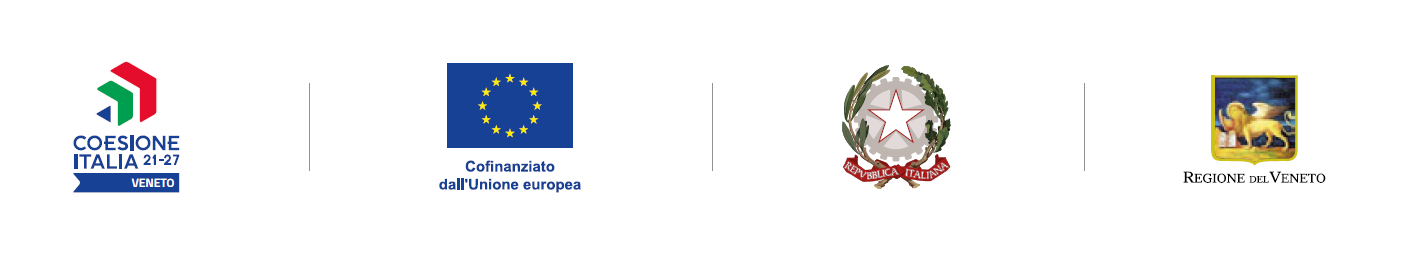 Avviso pubblico di indagine per manifestazione di interesse per l’individuazione di un Organismo di Formazione (OdF) accreditato in Regione del Veneto nell’ambito della formazione superiore e/o della formazione continua che si faccia proponente di un progetto ai sensi della DGR n. 115 del 12 febbraio 2024 “1.000 GIORNI DI NOI. Interventi di  supporto alla genitorialità nella cura di bambini e bambine nei primi tre anni di vita” - PR Veneto FSE+ 2021/2027 - Priorità 3 Inclusione Sociale.VISTA la DGR n. 115 del 12 febbraio 2024, che ha approvato l’Avviso pubblico denominato “1.000 GIORNI DI NOI. Interventi di  supporto alla genitorialità nella cura di bambini e bambine nei primi tre anni di vita”, a valere sul PR Veneto FSE+ 2021-2027 - Priorità 3 Inclusione sociale Obiettivo specifico ESO4.11;CONSIDERATO che ai sensi del paragrafo 5 del citato Avviso, questo Soggetto Capofila dell’Ambito Territoriale Sociale (ATS)_______________________________ intende individuare con procedura ad evidenza pubblica un Organismo di Formazione, (d’ora in avanti OdF), accreditato presso la Regione del Veneto nell’ambito della formazione superiore e/o della formazione continua, il quale proponga un progetto a valere sul predetto Avviso in riferimento alla Linea 1 - progetti verticali paragrafo 7, e qualora approvato dalla Regione del Veneto, lo realizzi nell’Ambito Territoriale Sociale sopra citato;PRECISATO che il presente Avviso non costituisce obbligo da parte di ____________________________ di stipulare accordi con tutti gli OdF che presenteranno manifestazione d’interesse, riservandosi questo Soggetto Capofila dell’Ambito Territoriale l’individuazione dell’OdF proponente il progetto, con motivato provvedimento;SI INVITANOgli Organismi di Formazione in possesso dell’accreditamento regionale nell’ambito della formazione superiore e/o continua iscritti nell'elenco di cui alla L.R. n. 19 del 9 agosto 2002 e s.m.i. o i soggetti  non iscritti nel predetto elenco, purché abbiano già presentato istanza di accreditamento per almeno uno di questi  ambiti ai sensi della D.G.R. n. 359 del 13 febbraio 2004 e successive modifiche ed integrazioni di cui alla DGR n. 2120/2015, in presenza dei seguenti requisiti generali e specifici:Non trovarsi nelle condizioni di esclusione previste dall’art. 80 del D.Lgs 50/2016 o in qualsiasi altra situazione considerata dalla legge pregiudizievole o limitativa della capacità contrattuale;Non essere sottoposto a procedure concorsuali o fallimentari e/o essere in liquidazione volontaria;Essere in possesso dei requisiti di capacità tecnico-professionale ed economico finanziaria dimostrati attraverso l’accreditamento regionale;Non avere ricevuto alcun provvedimento di sospensione o revoca dell’accreditamento medesimo;A MANIFESTARE L’INTERESSE A PRESENTARE LA PROPRIA CANDIDATURA AL FINE DI PRESENTARE  IL PROGETTO CHE SARÀ REALIZZATO NELL’AMBITO TERRITORIALE SOCIALE _______________________  SECONDO I TERMINI E LE CONDIZIONI STABILITE NELL’ALLEGATO A ALLA DGR N. 115  DEL 12 FEBBRAIO 2024.Si segnalano i principali criteri di  valutazione: l’esperienza del proponente in termini di progettazione e di attuazione relativamente allo sviluppo di analoghe azioni e interventi per il supporto alla genitorialità;la rappresentatività territoriale del proponente, in grado di assicurare la buona conoscenza del contesto di riferimento;la positiva valutazione di una breve scheda di sintesi della proposta progettuale che si intende sviluppare, redatta in massimo 3 pagine (obiettivi, interventi proposti e risultati attesi).A tale fine si forniscono  le seguenti informazioni: La formalizzazione della manifestazione di interesse dovrà pervenire utilizzando il modello allegato al presente Avviso, inviandolo tramite posta elettronica certificata all’indirizzo ____________________________________ Il termine di presentazione della manifestazione di interesse è il giorno _____________ alle ore ______.Ai sensi del D.Lgs 196/2003 che ha recepito anche le disposizioni del Regolamento GDPR (UE) 2016/679, i dati raccolti saranno utilizzati per la gestione della presente procedura anche con l’impiego di mezzi informatici. Il Titolare del trattamento è l’Ente ________________________MANIFESTAZIONE DI INTERESSEInviata esclusivamente via PEC all’indirizzo: ____________________________________ entro le ore________________ del giorno__________________Oggetto: Manifestazione di interesse a candidarsi quale Soggetto Proponente di progetto da realizzare nell’Ambito Territoriale Sociale _____________ in conformità della DGR n. 115 del 12 febbraio 2024 “1.000 GIORNI DI NOI. Interventi di  supporto alla genitorialità nella cura di bambini e bambine nei primi tre anni di vita”, a valere sul PR Veneto FSE+ 2021/2027 - Priorità 3 Inclusione Sociale Obiettivo specifico ESO4.11;In riferimento all’Avviso pubblico per l’individuazione del Soggetto Proponente di progetto per le attività a valere sulla DGR n. 115 del 12 febbraio 2024, il sottoscritto _________________________________ nato il ____________________ a _____________________________ codice fiscale __________________________________ in qualità di legale rappresentante o soggetto munito di potere di rappresentanza del seguente Organismo di Formazione_____________________ con sede legale in ____________________________ CAP ___________ via _______________________________________ n.____ codice fiscale ______________________________________ partita iva_________________________________________  telefono______________________ email_____________________ pec___________________________ accreditato per l’ambito della Formazione superiore/continua n. _______________Consapevole delle responsabilità e sanzioni penali previste dall’art. 76 del DPR 445/2000 per false attestazioni e dichiarazioni mendaci, sotto la propria personale responsabilità ai sensi degli articoli 46 e 47 del DPR 445/2000 DICHIARAdi manifestare il proprio interesse ad essere individuato quale Soggetto Proponente di progetto per la realizzazione delle attività progettuali ai sensi della DGR n. 115 del 12 febbraio 2024 “1.000 GIORNI DI NOI. Interventi di  supporto alla genitorialità nella cura di bambini e bambine nei primi tre anni di vita”;che, l’Organismo di formazione rappresentato, alla data della sottoscrizione della manifestazione d’interesse:  possiede l’accreditamento regionale nell’ambito della formazione superiore e/o continua oppure ha già presentato istanza di accreditamento per almeno uno dei medesimi ambiti, ai sensi della DGR n. 359 del 13 febbraio 2004 e successive modifiche ed integrazioni di cui alla DGR n. 2120/2015;non ha ricevuto alcun provvedimento di sospensione o revoca dell’accreditamento medesimo;possiede i requisiti di capacità tecnico-professionale ed economico finanziaria dimostrati attraverso l’accreditamento regionale;non si trova nelle condizioni di esclusione previste dall’art. 80 del d.lgs 50/2016 o in qualsiasi altra situazione considerata dalla legge pregiudizievole o limitativa della capacità contrattuale;                                                                         ALLEGAa supporto della candidatura i documenti relativi ai principali criteri di valutazione:l’esperienza del proponente: (eventuali specifiche).............;la rappresentatività territoriale del proponente…(eventuali specifiche).……………;una breve scheda di sintesi della proposta progettuale che si intende sviluppare…...;La presente dichiarazione di manifestazione di interesse viene sottoscritta con firma digitale. 